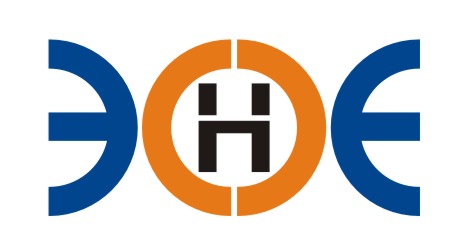 САМОРЕГУЛИРУЕМАЯ ОРГАНИЗАЦИЯСОЮЗ ПРОЕКТИРОВЩИКОВ«ЭКСПЕРТНЫЕ ОРГАНИЗАЦИИЭЛЕКТРОЭНЕРГЕТИКИ»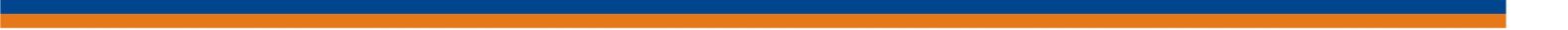 ПРОТОКОЛ № 11-ЭС-СП-18заседания Экспертного Совета Союза проектировщиков «Экспертные организации электроэнергетики»(далее – Союз)Санкт-Петербург «16» октября 2018 г.	Начало заседания: 10:00 часовПрисутствовали 9 из 9 членов Экспертного Совета с правом голоса:Заир-Бек Андрей Измаилович– Президент Союза;Лаппо Василий Иванович;Корнев Владимир Геннадьевич;Жданович Иван Иванович;Зыков Андрей Владимирович;Дмитренко Артем Викторович;Геращенко Алексей Владимирович;Любо Игорь Александрович;Рысс-Березарк Сергей АлексеевичИсполнительный директор: Юденкова Инесса Юрьевна - секретарь заседания.Кворум имеетсяПовестка дня:Об избрании делегата от Союза с правом решающего голоса на участие в Окружной конференции саморегулируемых организаций, основанных на членстве лиц, выполняющих инженерные изыскания, и саморегулируемых организаций, основанных на членстве лиц, осуществляющих подготовку проектной документации, зарегистрированных на территории Северо-Западного федерального округа 18 октября 2018 года, по адресу: г. Санкт-Петербург, 2-ая Красноармейская ул., д.4,1. По первому вопросу повестки дня: слушали Юденкову И. Ю., которая предложила утвердить свою кандидатуру в качестве делегата от  Союза с правом решающего голоса на участие в Окружной конференции.Решили: Утвердить кандидатуру Юденковой Инессы Юрьевны в качестве делегата от Союза с правом решающего голоса на участие в Окружной конференции саморегулируемых организаций, основанных на членстве лиц, выполняющих инженерные изыскания, и саморегулируемых организаций, основанных на членстве лиц, осуществляющих подготовку проектной документации, зарегистрированных на территории Северо-Западного федерального округа 18 октября 2018 года, по адресу: г. Санкт-Петербург, 2-ая Красноармейская ул., д.4,Итоги голосования:  принято единогласно.Президент Союза   	_______________________А.И. Заир-Бек Секретарь	____________________И.Ю.  Юденкова